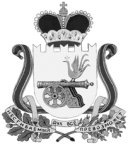 ВЯЗЕМСКИЙ РАЙОННЫЙ СОВЕТ ДЕПУТАТОВРЕШЕНИЕот  26.09.2018 № 93Руководствуясь Федеральным законом от 06.10.2003 N 131-ФЗ «Об общих принципах организации местного самоуправления в Российской Федерации», Уставом муниципального образования «Вяземский район» Смоленской области,  Вяземский районный Совет депутатовРЕШИЛ:	1. Внести изменения в Положение о наказах избирателей депутатам Вяземского районного Совета депутатов, утверждённое решением Вяземского районного Совета депутатов от 28.09.2016 №83, изложив его в новой редакции согласно приложению. 	2. Настоящее решение вступает в силу с момента его принятия.         	3. Обнародовать настоящее решение путем размещения в информационно-телекоммуникационной сети «Интернет» на официальном сайте Вяземского районного Совета депутатов vyazma-region67.ru. 	4. Контроль за исполнением настоящего решения возложить на постоянную комиссию Вяземского районного Совета депутатов по бюджету и муниципальной собственности.Приложение к решению Вяземского районного Совета депутатов от 26.09.2018 № 93ПОЛОЖЕНИЕо наказах избирателейдепутатам Вяземского районного Совета депутатов
I. Общие положения1.1. Наказами избирателей депутатам Вяземского районного Совета депутатов (далее – депутат Совета) являются принятые в установленном настоящем Положением порядке предложения от избирателей муниципального образования «Вяземский район» Смоленской области (далее – муниципальное образование), проживающих на территории соответствующего избирательного округа. Содержание наказов может включать предложения по интенсификации социально-экономического развития муниципального образования,  улучшению деятельности органов местного самоуправления,  повышению уровня и качества жизни населения муниципального образования, а также и по другим вопросам местного значения.1.2.  Выполнение наказов избирателей осуществляется за счет средств бюджета муниципального образования,  в том числе за счет налоговых и неналоговых доходов, безвозмездных поступлений от других бюджетов бюджетной системы Российской Федерации,  за счет прочих безвозмездных поступлений и внебюджетных источников.1.3. В качестве наказов рассматриваются лишь те предложения, реализация которых относится к ведению органов местного самоуправления муниципального образования.1.4. Индивидуальные или коллективные обращения граждан в письменной или устной форме, содержащие заявления, жалобы по частным вопросам, наказами не являются и подлежат рассмотрению и разрешению в соответствии с Федеральным законом «О порядке рассмотрения обращений граждан Российской Федерации».II. Порядок внесения и рассмотрения наказов избирателей2.1. Предложения для формирования  наказов избирателей, внесения изменений в утвержденные наказы избирателей вносятся непосредственно избирателями, группами избирателей. Предложения избирателей могут вручаться депутату Совета  на общих собраниях избирателей, иных встречах с избирателями в избирательных округах,  в ходе приема избирателей. 2.2. Депутат Совета  осуществляет учет, обобщает полученные предложения о наказах избирателей, исходя из их общественной значимости, обоснованности и реальности их осуществления. Учету подлежат: - предложения, принятые от избирателей в письменной или устной форме.  - предложения, обобщенные депутатами Совета по результатам встреч с избирателями, оформленные в письменном виде (справка). 2.3. Учет предложений о наказах избирателей осуществляет депутат Совета, посредством регистрации предложений о наказах избирателей в Аппарате Вяземского районного Совета депутатов в Журнале регистрации предложений о наказах избирателей, данных депутату Вяземского районного Совета депутатов, по форме согласно Приложения 1.2.4. Депутат Совета не может принять в качестве наказа избирателей  обращения, выходящие за рамки компетенции органов местного самоуправления муниципального образования.III. Формирование и утверждение Реестра наказов избирателей в Вяземском районном Совете депутатов3.1. Предложения о наказах избирателей в соответствии с записями в Журнале регистрации предложений о наказах избирателей вносятся председателем Вяземского районного Совета депутатов  в постоянную комиссию Вяземского районного Совета депутатов по бюджету и муниципальной собственности (далее – постоянная комиссия по бюджету и муниципальной собственности)  не позднее 1 августа года, предшествующего соответствующему финансовому году, для формирования проекта Реестра наказов избирателей депутатам Вяземского районного Совета депутатов (далее - Реестр наказов избирателей) по форме согласно Приложения 2.Постоянная комиссия по бюджету и муниципальной собственности не позднее 31 августа года, предшествующего соответствующему финансовому году, вносит перечень предложений о наказах избирателей, после его рассмотрения на своём заседании, в Администрацию муниципального образования «Вяземский район» Смоленской области для рассмотрения его и выдвижения своих инициатив, замечаний и дополнений по предоставленному перечню предложений о наказах.Рассмотренный перечень предложений о наказах избирателей не позднее 30 сентября года, предшествующего соответствующему финансовому году, вносится Администрацией муниципального образования «Вяземский район» Смоленской области  в Вяземский районный Совет депутатов для обсуждения на заседании постоянной комиссии по бюджету и муниципальной собственности и формирования проекта Реестра наказов избирателей. После его рассмотрения на заседании постоянной комиссии по бюджету и муниципальной собственности проект Реестра наказов избирателей вносится для утверждения на заседание Вяземского районного Совета депутатов.3.2. Реестр наказов избирателей утверждается решением Вяземского районного Совета депутатов  не позднее 31 октября года, предшествующего соответствующему финансовому году.3.3. Вяземский районный Совет депутатов вправе принять мотивированное решение о невключении отдельных наказов в Реестр наказов избирателей. Основаниями отказа для включения наказов в Реестр наказов избирателей могут служить:а) противоречие наказа федеральному законодательству, законодательству Смоленской области, Уставу муниципального образования «Вяземский район» Смоленской области, иным нормативным правовым актам органов местного самоуправления муниципального образования «Вяземский район» Смоленской области;б) реализация наказа выходит за рамки компетенции органов местного самоуправления;в) экономическая, финансовая и иная невозможность либо нецелесообразность выполнения наказа;г) реализация наказа уже предусмотрена в перечне наказов избирателей другого депутата;3.4. В Реестре наказов избирателей может быть отражена приоритетность выполнения наказов.3.5. Решение Вяземского районного Совета депутатов об утверждении Реестра наказов избирателей, принятых депутатами Совета к исполнению, и (или) невключении отдельных наказов в данный Реестр, не позднее 15 (пятнадцати) дней доводятся Советом депутатов до сведения избирателей через средства массовой информации ( с размещением на официальном сайте муниципального образования). Одновременно Решение Вяземского районного Совета депутатов об утверждении наказов избирателей направляется в Администрацию муниципального образования «Вяземский район» Смоленской области, которая учитывает Реестр наказов избирателей при разработке стратегических направлений социально-экономического развития муниципального образования, проектов муниципальных программ, проекта бюджета на очередной финансовый год. IV. Реализация и контроль за выполнением наказов избирателей4.1. Контроль за выполнением наказов осуществляют избиратели, депутаты Совета, постоянная комиссия по бюджету и муниципальной собственности.4.2. Администрация муниципального образования «Вяземский район» Смоленской области представляет в Вяземский районный Совет депутатов информацию о ходе выполнения наказов не позднее 30 сентября года, предшествующего соответствующему финансовому году. Информация о ходе выполнения наказов рассматривается на заседании постоянной комиссии по бюджету и муниципальной собственности, а также на заседании Вяземского районного Совета депутатов вместе с проектом Реестра наказов избирателей.4.3. Работа по выполнению наказов избирателей строится на основе широкой гласности. Депутат Совета при отчетах перед избирателями информирует их о ходе выполнения наказов. Информация о ходе выполнения наказов избирателей освещается в средствах массовой информации ( в том числе на официальном сайте муниципального образования). 4.4. Полностью выполненные наказы избирателей снимаются с контроля. Наказы, которые в ходе исполнения стали неактуальными, также снимаются с контроля. Наказы, оставшиеся не выполненными в течение срока полномочий действующего созыва, представляются на рассмотрении Совета депутатов следующего созыва. Приложение 1 к Положению о наказах избирателей депутатам Вяземского районного Совета депутатовЖУРНАЛ РЕГИСТРАЦИИ ПРЕДЛОЖЕНИЙ О НАКАЗАХ ИЗБИРАТЕЛЕЙ, ДАННЫХ ДЕПУТАТУ ВЯЗЕМСКОГО РАЙОННОГО СОВЕТА ДЕПУТАТОВПриложение 2 к Положению о наказах избирателей депутатам Вяземского районного Совета депутатовРЕЕСТР НАКАЗОВ ИЗБИРАТЕЛЕЙПредседатель Вяземского районного Совета депутатов_________________П.В. ХомайкоИ.п. Главы муниципального образования «Вяземский район» Смоленской области__________________В.П. Беленко№ п/пДата поступления предложенияФИО депутата - получателя предложения о наказеИзбирательный округАвтор наказа (избиратель, группа избирателей)Содержание предложенияРезультат рассмотрения№ п/п № п/п в Журнале регистрации предложений о наказах избирателейФИО депутата - получателя наказаИзбирательный округСрок исполнения наказаСодержание наказа избирателей